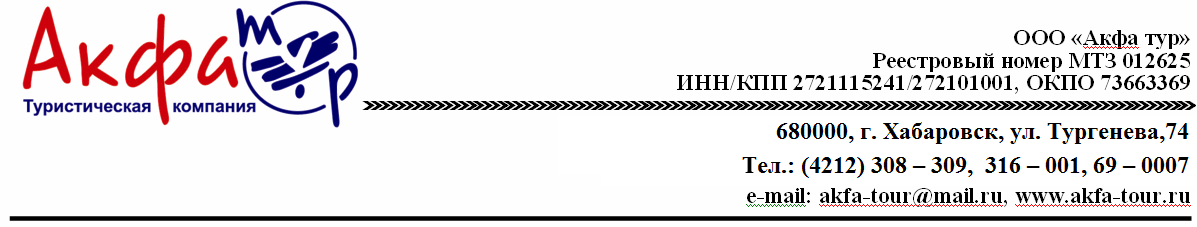 "Байкальская кругосветка"экскурсионный тур на 10 дней / 9 ночейюг-восток-западПрограмма тура1-й деньПрибытие в Иркутск. Сбор группы (с 08.00 до 08.30 в аэропорту, с 09.00 до 09.30 на ж/д вокзале, гид с табличкой «Байкальская кругосветка» у выхода внутри здания). Знакомство с гидом, завтрак в бистро.
Обзорная экскурсия по городу, во время которой вы познакомитесь с самыми интересными местами Иркутска. Среди них: Спасская церковь, Богоявленский Собор, польский костел, Московские ворота (триумфальная арка, восстановленная к 350-летию города), набережная Ангары и памятник Александру III, Белый дом, Мавританский замок, Знаменский монастырь, на территории которого находятся могилы декабристов, а также известного купца и путешественника Григория Шелихова.
После завершения экскурсии мы отправимся на Байкал, в Листвянку. По пути посетим музей деревянного зодчества «Тальцы», где собранно множество образцов сибирской архитектуры, включая бурятскую юрту и эвенкийский чум.
Далее остановка у Шаман-камня в истоке реки Ангара.
Затем вас ждет экскурсия по Листвянке с посещением музея Байкала. Музей содержит богатейшую экспозицию флоры и фауны Байкала, аквариумы с байкальскими рыбами и нерпой.
Прогулка по Листвянке с посещением рыбного рынка и сувенирных рядов.
Обед во время экскурсии.
Размещение в гостинице/базе отдыха (удобства в номере).
Питание: завтрак, обед.
Гид: да.Города: Иркутск, ЛиствянкаДостопримечательности: Спасская церковь, Знаменский монастырь, памятник Александру III, Мавританский замок (Иркутский краеведческий музей), Нижняя набережная Ангары, Архитектурно-этнографический музей "Тальцы", Шаман-камень, музей БайкалаВодоемы: озеро Байкал2-й деньЗавтрак.
Очень насыщенный, интересный и продолжительный экскурсионный день.
Экскурсия по КБЖД (Кругобайкальской железной дороге).
Железнодорожный путь по берегу Байкала был построен 30 сентября 1904 г., а 15 октября 1905 г. открыто постоянное движение. Пробивка тоннелей осуществлялась преимущественно вручную с использованием взрывчатки. Суточная скорость проходки составляла 40-50 см. На 84 км дороги от ст. Култук до ст. Байкал построено 424 инженерных сооружения, в том числе 39 тоннелей общей протяженностью 8994 м. В обвалоопасных местах построено 14км подпорных стенок, 47 каменных и 3 железных галереи. По объему, сложности и стоимости работ этот участок не имел себе равных среди железных дорог России. До революции его называли «Золотой пряжкой стального пояса России», пряжкой - потому что она соединила разорванную Байкалом Транссибирскую магистраль, а золотой - потому что по стоимости работ она превзошла все существовавшие в России дороги.
Обед-пикник (ланч бокс) во время одной из остановок.
Выход в Слюдянке. Трансфер в музей Минералов, экскурсия в музее.
Путешествуя по музейным комнатам, словно попадаешь в королевство самоцветов! Среди экспонатов: аметисты, горный хрусталь, гранаты, рубины, аквамарины и многие другие удивительные минералы.
Ужин.
Трансфер на ж/д вокзал. Свободное время – ориентировочно 2 часа.
В 00.39 посадка на поезд, отправление в Улан –Удэ (купе).
Питание: завтрак, обед, ужин.
Гид: да.Города: Листвянка, СлюдянкаДостопримечательности: Кругобайкальская железная дорога (КБЖД), Музей минералов "Самоцветы Байкала"Водоемы: озеро Байкал3-й деньПрибытие в Улан-Удэ.
Завтрак в кафе, экскурсия по городу Улан-Удэ.
Примечание: размещение в гостинице после экскурсионной программы
Далее мы отправимся в Иволгинский дацан, который находится в 30-ти километрах от Улан-Удэ.
В Иволгинской долине, у подножия хребта Хамар Дабан расположены буддийские дуганы, священные ступы, это территория умиротворения и сильнейшей энергетики. Красивая и яркая архитектура буддийских храмов, совмещающая тибетский, китайский, монгольский стили. Маршрут экскурсии начинается от главных ворот дацана и идет по кругу по движению солнца (слева направо), во время которого гид экскурсовод расскажет историю создания дацана, о ритуалах, традициях, о повседневной жизни в дацане и об основных божествах, которым поклоняются буддисты.
По дороге туристы крутят «Хурдэ» - молитвенные барабаны, внутри которых заложены буддийские мантры, при вращении барабанов виртуально читаются молитвы за благополучие и здоровье паломников и гостей дацана.
Затем мы посетим деревню старообрядцев –Тарбагатай.
Тарбагатайский район одно из мест компактного проживания старообрядцев Забайкалья. В этих краях они называются СЕМЕЙСКИМИ. Это - очень яркая и древняя ветвь русского народа – частица допетровской Московской Руси. Сквозь века они сохранили традиции и обычаи, быт, с которыми мы познакомимся во время нашей экскурсии.
Обед во время экскурсии.
Размещение в гостинице. Свободное время.
Ужин (самостоятельно, доп.плата).
Питание: завтрак, обед.
Гид: да.Города: Улан-Удэ, ТарбагатайДостопримечательности: Горный массив Хамар-Дабан, Иволгинский дацан «Хамбын Сумэ»4-й деньЗавтрак в гостинце, трансфер в Максимиху.
Село Максимиха – одно из примечательных мест в Баргузинском заливе озера Байкал. Максимиха находится на расстоянии 235 км от города Улан-Удэ. Село находится в глубокой южной бухте залива, в которую впадает река Максимиха.
Прибытие, размещение на турбазе.
Обед. Свободное время, самостоятельные прогулки по побережью.
Питание: завтрак, обед, ужин.
Гид: даГорода: Улан-Удэ, МаксимихаДостопримечательности: Баргузинский заливВодоемы: озеро Байкал5-й деньЗавтрак.
Водная экскурсия по Чивыркуйскому заливу.
Чивыркуйский залив – одно из самых красивых мест на Байкале. Теплые бухты, островки, песчаные пляжи, чудесные виды на полуостров Святой нос. Глубина в заливе небольшая и вода здесь очень хорошо прогревается.
Обед во время экскурсии.
Возвращение в гостиницу.
Питание: завтрак, обед, ужин.
Гид: да.Города: МаксимихаДостопримечательности: Чивыркуйский залив, Забайкальский Национальный парк, Полуостров Святой НосВодоемы: озеро Байкал6-й деньЗавтрак. Свободное время
За доп. плату можно заказать экскурсию по Баргузинской долине (ориентировочная стоимость 3500 рублей с человека).
В 50 км от берега Байкала раскинулись просторы долины реки Баргузин, по легенде, родины матери Чингис Хана, с многочисленными памятниками природы и археологии.
Наскальные рисунки 3000 тысячелетней давности, Ининский сад камней, Святыня Баргузинской долины - камень Бухэ-Шулун (Бык-камень), Сувинский Саксонский замок.
Здесь резкий контраст с Байкальской природой Баргузинского залива.
В рамках экскурсии также посещается село Баргузин, первое русское поселение за Байкалом.
Продолжительность 7-8 часов.
Питание: завтрак, обед, ужин
Гид: да.Города: МаксимихаДостопримечательности: Баргузинская долина, Бык-камень, Ининский сад камнейВодоемы: озеро Байкал7-й деньЗавтрак. Свободное время (точное время выезда будет сообщено накануне).
Трансфер на пристань. Водный переезд на катере (мини круиз) через Байкал на Западное побережье.
Размещение на базе отдыха на Малом море.
Обед. Отдых.
После отдыха и обеда вам будет предложена пешеходная экскурсия по побережью Малого моря.
По-бурятски Малое море звучит как Нарин Далай, что означает Узкое море. Этот узкий пролив отделен от «Большого Байкала» островом Ольхон. Климат побережья идеальный для отдыха: здесь очень мало осадков и большую часть времени солнечно.
Эта часть озера, включая остров Ольхон, представляет собой все природные зоны побережья Байкала, сменяющие одна другую: это и степные просторы, шикарные песчаные и галечные пляжи, обрывистые скалы, горы и тайга… Во время наших экскурсий вы и сами убедитесь в том, насколько красива и разнообразна природа Малого моря.
Во время экскурсии гид расскажет вам интересные легенды и факты о Байкале, о его флоре и фауне, об острове Ольхон, о проливе Ольхонские ворота. Вы увидите пролив Ольхонские ворота, мыс Кобылья голова, остров Огой…
Питание: завтрак, обед, ужин.
Гид: да.Города: Максимиха, Ольхонский районДостопримечательности: Малое море, мыс Кобылья голова, Остров ОгойВодоемы: озеро Байкал8-й деньОднодневный тур на остров Ольхон.
Маршрут: паромная переправа через Ольхонские ворота – Загли – Кобылья голова – мыс Бурхан – Урочище Песчаное – Саган-Хушун – Хобой – турбаза.
Расположенный в центральной части Байкала, вблизи наибольшей отметки глубины (1637 м), на равном удалении от северной и южной оконечностей озера, Ольхон сконцентрировал на своей территории все многообразие природных ландшафтов байкальских берегов. Даже по своей форме он напоминает очертания Байкала.
В мифах и легендах бурят Ольхон называют обиталищем грозных духов Байкала. В конце ХХ в. шаманы республики Бурятия признали остров Ольхон «главным святилищем, культовым центром общемонгольского и центрально-азиатского значения, олицетворяющим сакральную прародину бурят».
Наш путь мы начинаем от турбазы, движемся к паромной переправе на о.Ольхон.
Пролив Ольхонские ворота: пролив, отделяющий остров Ольхон от материка, длина – около 8 км, ширина – около 1 км. Далее по мере нашего продвижения к центру острова мы увидим:
Залив Загли (Ташкайская губа) - самое солнечное место в Иркутской области.
Мыс Кобылья голова по форме мыс напоминает голову лошади, пьющей воду из Байкала. Существует легенда о воинах Чингисхана, которые якобы останавливались табором на этом мысе и оставили после себя огромный чан.
Мыс Хоргой. Здесь находится самая высокая точка на Хадайской горе. С нее открывается замечательная панорама южной части острова, а на перевале - обо в честь ежина – духа перевала, на котором нужно обязательно остановиться и кинуть монетку.
И вот наконец-то перед нами открывается чудесный вид на «визитную карточку Байкала», одну из девяти Святынь Азии – мыс Бурхан или скала Шаманка. Шаманка была наиболее почитаемым святым местом на Байкале, здесь приносили жертвы и давали обеты со времен появления первых шаманов. Пещера мыса считалась местопребыванием эжина – хозяина острова. В ближайшей к берегу скале в сквозной пещере проходили шаманские обряды, а позже после ламаизации бурят, в ней находился алтарь Будды.
Севернее мыса Бурхан находится великолепный песчаный пляж Сарайского залива, который протянулся на 3 км между мысом Бурхан и пос.Харанцы. Песчаные валы скрывают уютные поляны в глубине берега, окруженные сосновым лесом.
Далее мы двигаемся на север острова к мысу Хобой. На нашем пути: урочище Песчаное (миниатюра известной Бухты Песчаная). Постоянные ветра, дующие с моря, переносят песок с берега и образуют песчаные отложения, которые называют «Движущимися песками». На кромке леса, можно встретить ходульные деревья, поднявшиеся над песком на 30 – 40 см на своих корнях. Их высота значительно меньше, чем у знаменитых ходульных деревьев в бухте Песчаной.
Саган-Хушун - «белый мыс» - чрезвычайно живописный скалистый мыс протяженностью около 1 км. Скалы Саган-Хушун внесены в список памятников природы Байкала. Это место выделяется среди монотонного побережья эффектными скалами пирамидальной формы, известными у местного населения под названием «Три брата», легенду о которых вы узнаете во время экскурсии.
И вот перед нами главная цель нашего путешествия - мыс Хобой. Хобой – сакральное место, место силы и мощной энергетики, самый северный мыс на острове Ольхон. По своему виду напоминает острый клык (как раз «клык» и переводится «хобой» с бурятского). Мыс Хобой находится вблизи самого широкого места Байкала (79,5 км), и только в хорошую погоду с него можно рассмотреть противоположный берег, гористый контур полуострова Святой Нос. На мысе находится площадка, где совершаются общеольхонские шаманские тайлаганы.
После обеда-пикника мы отправляемся назад. Переезд до турбазы. Окончание экскурсии.
Ужин на турбазе.
Питание: завтрак, обед-пикник, ужин.
Гид: местный на время экскурсии.Города: Ольхонский районДостопримечательности: о. Ольхон, мыс Кобылья голова, мыс Хоргой, мыс Бурхан, Сарайский залив, мыс Хобой, урочище Песчаное, скалы Саган-ХушунВодоемы: озеро Байкал9-й деньСвободное время, питание полный пансион.
За доп. плату возможны дополнительные экскурсии и туры на квадроциклах.
Рекомендуем обратить внимание на следующие экскурсии:
Водная экскурсия на остров Огой (продолжительность около 3х часов, ориентировочная стоимость 1800 рублей с человека).
Буддийская ступа, возведенная на острове Огой летом 2005г, официально именуется как ступа Просветления, Покорения демонов, содержащая статую Женской формы, матери всех Будд. Другими словами, эта ступа относится к типу ступ, в которую вложены различные буддийские реликвии. Остров Огой, протянувшийся узкой извивающейся полосой суши с юга на север на 6 км, с воздуха сильно напоминает танцующую богиню Диканю с распростертыми руками, устремленную на север. Ступа, сооруженная на самой высокой отметке острова (512 м), на высоте 60 метров над уровнем Байкала оказалась расположенной как раз в области сердца острова. В строительстве ступы принимали участие волонтеры из разных мест: Москвы, Санкт-Петербурга, Минска, Екатеринбурга, Иркутска, Нью-Йорка, Лондона, Лиссабона. Все необходимое для строительства перебрасывали на катерах и потом вручную поднимали на вершину, а наиболее тяжелые грузы – на вертолетах. Проект ступы разработан иркутским архитектором. Строительством руководил лама из Бутана.
Сарминское ущелье (ориентировочная стоимость 2800 рублей с человека).
Сарминское ущелье - одно из легендарных мест Байкала. Сарма - самая крупная из рек (длина 42 км), впадающих в Малое море. Река берет свое начало с северных склонов Трехголового гольца. За миллионы лет ледяной поток реки Сарма промыл в Приморском хребте мощное ущелье "Сарминское", по обе стороны которого возвышаются две скалы, создающие необычный, несколько зловещий рисунок Сарминских ворот.
Здесь, переваливаясь через Приморский хребет с обширной Приленской возвышенности, арктический воздух устремляется в суживающуюся к устью долину, которая на выходе в котловину Байкала образует своего рода природную аэродинамическую трубу. Так рождается мощнейший ветер Срама.
Подход к Сарминскому ущелью в древние времена был отделен от остального берега Байкала стеной из камней. Шаманы древних племен, населяющих Байкал, отделяли сакральную территорию устья Сармы от посторонних посетителей.
Экскурсия в Сарминское Ущелье начинается по живописной дороге вдоль залива Мухор, самого тёплого и мелководного участка пролива Малого моря. За Хужир-Нугайским заливом начинается обширная дельта реки Сарма, с несколькими низкими песчаными островками, местами гнездования птиц. Дальнейшее путешествие проходит по дороге в долине реки, по которой в 1643 году прошел казацкий пятидесятник Курбат Иванов.
Взору туристов открывается обширное пространство, с хаотично разбросанными огромными валунами на фоне изумрудной травы, как будто духи гор играли в кегли. Вся дорога - это смена удивительных по живописности пейзажей: это и цветущая горная долина, и густая лесная чаща, и тропа, ведущая по обрыву над рекой и, конечно же, горная река с ее перепадами и порогами...
Сафари по Тажеранским степям (ориентировочная стоимость 2700 рублей с человека)
Экскурсия начинается от базы отдыха по направлению к «Большому морю» - открытому Байкалу. Первым объектом посещения станет Бухта Лазурная. Найти ее с суши - не так- то просто, но побывав здесь один раз – хочется вернуться снова и снова, в солнечную погоду ее воды напоминают лазурное морское побережье. Далее путь проходит вдоль западного побережья озера Байкал. С любой точки открываются завораживающие панорамы «большого» моря, а в ясную погоду хорошо просматривается восточное побережье.
Минуя многочисленные подъемы и спуски, группа попадает в ущелье Змеиное. Не стоит бояться, здесь нет змей, просто само ущелье напоминает след от ползущей змеи. Ущелье приведет в бухту с одноименным названием. Но не только своим названием интересно это место, если повезет, то можно увидеть байкальскую нерпу. Практически все лето рядом с бухтой обитают одна-две нерпочки. Здесь они охотятся.
От кромки воды нам предстоит снова подняться на вершину, на вершину горы Тан Хан. Это самая высока точка побережья Малого моря. Именно отсюда открывается фантастический вид: остров Ольхон, многочисленные бухты и заливы, острова Малого моря, бесконечная Тажеранская степь. Невозможно охватить все одним взглядом. Здесь хочется задержаться и зарядится энергией этого места. Недаром у местного населения эта гора считается священной. Недалеко от горы Тан Хан есть пещера, доступная к осмотру без специального снаряжения и подготовки. В пещере есть следы проживания в ней людей, а при входе в нее стоит жертвенный камень.
Байкал – это Священное озеро и на берегах его много тайн и загадок. Одна из них – Долина каменных духов! Вы увидите множество причудливых каменных изваяний, разнообразных по величине и форме. Долина каменных духов - плато, заполненное сотнями тысяч каменных столбов, которые и поныне возвышаются над Тажеранской степью, продолжая будоражить воображение туристов.
Питание: завтрак, обед, ужин.
Гид: на время доп. экскурсий.Города: Ольхонский районДостопримечательности: Малое море, гора Танхан, Сарминское ущелье, бухта Ая, Долина Каменных Духов, Остров ОгойВодоемы: озеро Байкал10-й деньЗавтрак на базе отдыха.
Отъезд в Иркутск.
С 13.00 до 14.00 за Вами подойдет микроавтобус/автобус (Примечание: время может быть изменено, точное время отъезда необходимо уточнить вечером у администратора базы отдыха).
Отправление на микроавтобусах или автобусах в Иркутск.
ВНИМАНИЕ! Настоятельно рекомендуем брать билеты на обратную дорогу домой после 22.00, т.к. возможна задержка. Ориентировочное время прибытия в Иркутск 19.00–20.30 (центр/жд вокзал/аэропорт) .
Питание: завтрак.
Гид: да.Города: ИркутскВодоемы: озеро БайкалСтоимость программы:Стоимость указана на основное место за человека за ночь/ за заезд, носит информационный характер (не учитывает стоимость дополнительных мест, размещение детей, стоимость страховок, пр.) и не является публичной офертой. Итоговая стоимость указывается при бронировании.В стоимость входит           -проживание и питание по программе; -транспортное обслуживание (авто, катер, экскурсионный поезд, поезд из Слюдянки до Улан-Удэ (купе), водный переезд через Байкал на катере (мини круиз) Максимиха - Малое море, все трансферы по программе);- сопровождение гида по программе тура и услуги местных гидов по программе, -входные билеты (Байкальский музей, музей «Тальцы», музей минералов), -экскурсии по программе тура: обзорная экскурсия по г. Иркутск; путешествие по Кругобайкальской железной дороге; -экскурсия в Иволгинский дацан; с.Тарбагатай (староверы); -водная экскурсия на катере по Чивыркуйскому заливу.Возможные доплаты1) Перелет или переезд до Иркутска от места прибытия и далее вылет или переезд до следующего места прибытия после окончания программы, 2) питание, в случае, если в программе указано самостоятельно или за свой счет, напитки и блюда, не включенные в основное меню по программе,3) дополнительные услуги, указанные в программе за дополнительную плату или не указанные в программе, 4) дополнительные экскурсии, не включенные в программу.ПроживаниеДлительность1- местное размещение2-х местное2-хместное с подселением для 1 чел.3-х местное17.07-26.07.20219 ночей10682587700877008770025.07-03.08.20219 ночей10682587700877008770008.08-17.08.20219 ночей10682587700877008770015.08-24.08.20219 ночей106825877008770087700